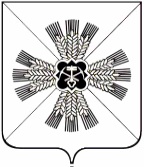 КЕМЕРОВСКАЯ ОБЛАСТЬ ПРОМЫШЛЕННОВСКИЙ МУНИЦИПАЛЬНЫЙ РАЙОНАДМИНИСТРАЦИЯПУШКИНСКОГО СЕЛЬСКОГО ПОСЕЛЕНИЯПОСТАНОВЛЕНИЕот  «05» декабря 2019 г. № 95-пс. КраснинскоеО мерах по обеспечению пожарной безопасности на территории Пушкинского сельского поселенияВ целях укрепления пожарной безопасности, защиты жизни и здоровья граждан и их имущества от пожаров в зимний период, в соответствии со статьей 30 Федерального закона от 21.12.1994 № 69 – ФЗ «О пожарной безопасности»: 1. Установить на территории Пушкинского сельского   поселения особый противопожарный режим с 20.12.2019 г. по 10.02.2020г.2. Утвердить комплекс профилактических мер по предупреждению пожаров и гибели людей:2.1. Организовать и провести разъяснительную работу с населением о соблюдении правил пожарной безопасности и порядка действий при возникновении пожара на территориях населенных пунктов, предприятий, организаций с привлечением работников жилищно-коммунального хозяйства.2.2.  Разместить наглядную агитацию по вопросам соблюдения мер пожарной безопасности в общественных зданиях и местах массового пребывания людей.2.3. Активизировать работу по пропаганде и добровольному участию населения в решении вопросов противопожарной защиты жилых помещений.2.4. Определить порядок и осуществлять постоянный контроль за своевременной очисткой от снега дорог, проездов, подъездов к зданиям с целью беспрепятственного проезда пожарной техники к ним в зимнее время.2.5. Провести проверку и взять на особый контроль утепление источников противопожарного водоснабжения, обустройство незамерзающих прорубей, а также своевременную их очистку от снега и льда для использования в условиях низких температур.2.6.  Проверить исправность техники и оборудования добровольной пожарной команда Пушкинского сельского поселения, уточнить списки добровольцев и определить порядок их дежурства в период особого противопожарного режима.2.7. Обеспечить пожарную безопасность мест массового пребывания людей в нерабочие праздничные дни новогодних каникул и Рождества Христова.2.8.  Принять меры по выполнению требований противопожарного режима, установленных постановлением Правительства Российской Федерации от 22.12.2009 № 1052 «Об утверждении требований пожарной безопасности при распространении и использовании пиротехнических изделий», в целях обеспечения безопасности жизни и здоровья граждан, имущества физических и юридических лиц, государственного или муниципального имущества.          3. Настоящее постановление подлежит обнародованию на информационном стенде администрации Пушкинского сельского поселения и размещению в информационно-телекоммуникационной сети Интернет на сайте администрации Промышленновского муниципального района в разделе «Поселения».          4.   Контроль за исполнением настоящего постановления оставляю за собой.         5.   Постановление вступает в силу со дня подписания.                    ГлаваПушкинского сельского поселения                                   Г.А. Багрыч